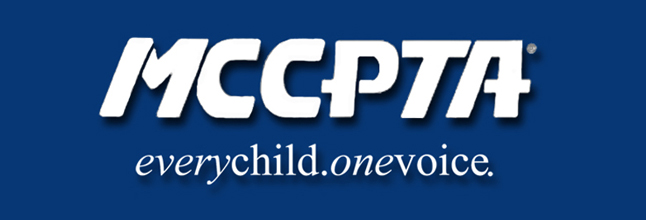 MCCPTA Board of Directors Meeting AgendaApril 15, 2020Phone conference7:00 pm	CALL TO ORDER7:05 pm		Approve Agenda; Approve February minutes (no quorum in March)7:10 pm		Updates			MCPS Grading and Reporting			Office of Legislative Oversight Request for Information			Local PTA election information			Family Engagement Update			MCCPTA Training Proposals			MCCPTA Celebration Ideas7:40 pm		Officer Reports			Cynthia Simonson, President			Rodney Peele, Vice President- Educational Issues			Tracie Potts, Vice President- Administration			James Modrick, Vice President- Programs			Laura Stewart, Vice President- Advocacy			Khristy Kartsakalis, Treasurer8:15 pm		Committee Reports8:30 pm		UNFINISHED BUSINESS			Withdrawal of motion (J Modrick)			NEW BUSINESS8:50 pm 		ANNOUNCEMENTS & ADJOURNMENT